Joel Mativo Dominical                                                                  Mabuhay, Sson, Surigao Del NorteMobile No. +639261242040 +966509761330Email Add: jmdominical2012@gmail.comAutoCAD Operator/ Designer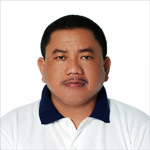 PERSONAL DATAAge:                                   43Date of Birth:                   September 28, 1972Gender:                             MaleCivil Status:                       SingleHeight:                              165.14 cm.Weight:                             165 lbs.Nationality:                       FilipinoRelegion:                           Born Again ChristianPermanent Address:       Mabuhay, Sison, Surigao Del Norte PhilippinesWORK EXPERIENCEI have been working for 2.5 yearsPosition:     Architectural Draftsman/ Autocad OperatorDuration:   June 13, 2013 to presentCompany:  Al Saad General Contracting Co.Company Ind. Engineering/ConstructionLocation :   Jeddah, Saudi Arabia K.S.ADepartment : Civil & Architecture DepartmentJob Description : Drafed detailed drawings of structures specifying dimension and materials needed reported on status of design process and cost analysis to project manager, created oral and written presentations for project designs and proposals, collaborated with builders to see that construction was in line with drawings and designs. Finishes and duplicates drawing and documentation packages, according to required mediums and specification for reproduction, using plot printing or other duplication methods.Conduct field surveys and technical investigations to obtain data required to produce and/or revise drawing;Produces as-built records in preparation of handling-over documents and operation & maintain manuals.Explains drawings to production or construction teams and provide adjustments as and when necessary.I have been working for 2.0 yearsPosition:                     Architectural Designer/AutoCAD DraftsmanDuration:                    November 01, 2010 to November 01, 2012Company:                   INTEGRATED TECHNICAL SOLUTIONCompany Ind.             Engineering/ConstructionLocation:                     Al Jubail K.S.ADepartment:              Engineering Department Job Description:        2D Drawing in AutoCAD 2007, 2010 and 2011                                     Make 3D models using PRO 8 sketchup +vray render.                                     Executes all necessary drafting and associated activities required                                      For the production of the Engineering deliverables relevant to                                     Architectural Discipline under minimal supervision:Produces drawing using computer assisted drafting system  (CAD)                                                   or drafting machines or by hand using compasses, dividers,                                                                                         protactors, triangles and other drafting devices.Reviews rough sketches, drawings, specifications, and other engineering data received from Architectural engineers to ensure that they conform to design concepts and complete in order to complete the Engineering deliverables.Some of the tasks under his responsibility are:Finishes and duplicates drawing and documentation packages, according to required mediums and specification for reproduction, using  plot printing or other duplication methods.Conduct field surveys and technical investigations to obtain data required to produce and/or revise drawing;Produces as-built records in preparation of handling-over documents and operation & maintain manuals.Explains drawings to production or construction teams and provide adjustments as and when necessary.I have been working for 3.0 years3. Position:                      AutoCAD operator/2D and 3D rendering,interior and exterior                                            January 2007 to October 2010                                                   FREELANCERSI have been working for 6.0 years Position:                     AutoCAD Draftsman        Duration:                   January 01, 2001 to December 28, 2006        Company:                  SOUTH SEAS NATURAL RESOURCES, INC.        Company Ind.            Mining        Location:                    Mabuhay, Sison, Surigao del Norte        Department:             Planning Engineering Department        Job Description:       Make all necessary drawing in the coating plant such as structural                                             BLDG. Plans wheel conveyors, fushion bonded epoxy (FBE)                                                Expansion plant mechanical drawings and preparation of bill of                                            Materials. Also assist conducts of civil and structural fields                                             Surveying works, drainages line, crusher renovation, pump install                                            And piping lay-out drawing supervising construction jobs and                                             Blue printing.EDUCATION                                    Highest Education                              Second Highest EducationEducation Level:     Bachelors / College Degree                                       High School DiplomaEducation Field:      Architectural Drafting                                                Architectural DraftingCourse:                     Bachelor of Science in Industrial Technolgy           High School GraduateSchool/University:  Surigao del Norte School of Arts and Trades         Sison National High SchoolLocation:                  Surigao City                                                                  Sison, Surigao del NorteDate:                         June 1991 to March 1995                                         June 1986 to March 1990LICENSES / CERTIFICATIONSCADVision Engineering Technologies                   November 19, 2000        Manila, PhilippinesSKILLSSkill                                    Years of Experience                    RemarksAutoCAD Draftsman                 11 years                               I have been working for 8 years as                                                                                                     autoCAD draftsman responsible in                                                                                                    autocad 2007,2009,2012 and 3D                                                                                                    rendering using SKETCHUP pro8.TRAININGS / SEMINARSDate                                                         Topic / Courses Title          From September 19, 2000                  Computer Aided Drafting & Design (CADD)To November 19, 2000                        CADVision Engineering Technologies                                                                 Manila, PhilippinesLANGUAGES SPOKENLanguage                                                Proficiency Level                             5=Excellent;1=PoorTagalog                                                   5Visaya                                                     5English                                                    4Arabic                                                     4AVAILABLE DOCUMENTSPassport                     Number:                     EC1188855                 Expiry Date:     May 22, 2019                     Place of Issue             PCG-JEDDAH              Date of Issue: May 23, 2014Driver License                     Number:                     2297174860               Expiry Date:   November 01, 2021                     Place of Issue             Royal Commission    Date of Issue:November 01, 2010                                                          Al-Jubail K.S.AREFERENCESEngr. Reynaldo O. Damasco       Vice President & Resident Manager       SOUTH SEAS NATURAL RESOURCES, INC.Mr. Zaheer A. Lone       Project Manager       INTEGRATED TECHNICAL SOLUTIONEngr. Jose MacasaetQC. Manager    